附件2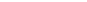 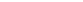 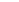   2022年福安市事业单位公开招聘计划编制申报表（上半年）  2022年福安市事业单位公开招聘计划编制申报表（上半年）  2022年福安市事业单位公开招聘计划编制申报表（上半年）  2022年福安市事业单位公开招聘计划编制申报表（上半年）  2022年福安市事业单位公开招聘计划编制申报表（上半年）  2022年福安市事业单位公开招聘计划编制申报表（上半年）  2022年福安市事业单位公开招聘计划编制申报表（上半年）  2022年福安市事业单位公开招聘计划编制申报表（上半年）  2022年福安市事业单位公开招聘计划编制申报表（上半年）  2022年福安市事业单位公开招聘计划编制申报表（上半年）  2022年福安市事业单位公开招聘计划编制申报表（上半年）  2022年福安市事业单位公开招聘计划编制申报表（上半年）  2022年福安市事业单位公开招聘计划编制申报表（上半年）  2022年福安市事业单位公开招聘计划编制申报表（上半年）  2022年福安市事业单位公开招聘计划编制申报表（上半年）  2022年福安市事业单位公开招聘计划编制申报表（上半年）  2022年福安市事业单位公开招聘计划编制申报表（上半年）单位（盖章）：         主管部门（盖章）：                联系人及电话：            编制部门意见（盖章）：单位（盖章）：         主管部门（盖章）：                联系人及电话：            编制部门意见（盖章）：单位（盖章）：         主管部门（盖章）：                联系人及电话：            编制部门意见（盖章）：单位（盖章）：         主管部门（盖章）：                联系人及电话：            编制部门意见（盖章）：单位（盖章）：         主管部门（盖章）：                联系人及电话：            编制部门意见（盖章）：单位（盖章）：         主管部门（盖章）：                联系人及电话：            编制部门意见（盖章）：单位（盖章）：         主管部门（盖章）：                联系人及电话：            编制部门意见（盖章）：单位（盖章）：         主管部门（盖章）：                联系人及电话：            编制部门意见（盖章）：单位（盖章）：         主管部门（盖章）：                联系人及电话：            编制部门意见（盖章）：单位（盖章）：         主管部门（盖章）：                联系人及电话：            编制部门意见（盖章）：单位（盖章）：         主管部门（盖章）：                联系人及电话：            编制部门意见（盖章）：单位（盖章）：         主管部门（盖章）：                联系人及电话：            编制部门意见（盖章）：单位（盖章）：         主管部门（盖章）：                联系人及电话：            编制部门意见（盖章）：单位（盖章）：         主管部门（盖章）：                联系人及电话：            编制部门意见（盖章）：单位（盖章）：         主管部门（盖章）：                联系人及电话：            编制部门意见（盖章）：单位（盖章）：         主管部门（盖章）：                联系人及电话：            编制部门意见（盖章）：单位（盖章）：         主管部门（盖章）：                联系人及电话：            编制部门意见（盖章）：序号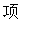 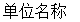 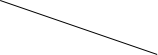 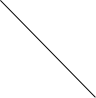 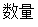 核定编制和实有人数核定编制和实有人数核定编制和实有人数核定编制和实有人数核定编制和实有人数核定编制和实有人数核定编制和实有人数核定编制和实有人数招考计划申报数招考计划申报数招考计划申报数备  注备  注备  注备  注序号管理人员管理人员管理人员管理人员专技人员专技人员工勤人员工勤人员招考计划申报数招考计划申报数招考计划申报数备  注备  注备  注备  注序号编制数编制数实有数实有数编制数实有数编制数实有数管理人员专技  人员工勤人员备  注备  注备  注备  注合  计注：本表一式两份，一份报市委编办，一份报市人社局人才中心注：本表一式两份，一份报市委编办，一份报市人社局人才中心注：本表一式两份，一份报市委编办，一份报市人社局人才中心注：本表一式两份，一份报市委编办，一份报市人社局人才中心注：本表一式两份，一份报市委编办，一份报市人社局人才中心注：本表一式两份，一份报市委编办，一份报市人社局人才中心注：本表一式两份，一份报市委编办，一份报市人社局人才中心注：本表一式两份，一份报市委编办，一份报市人社局人才中心注：本表一式两份，一份报市委编办，一份报市人社局人才中心注：本表一式两份，一份报市委编办，一份报市人社局人才中心注：本表一式两份，一份报市委编办，一份报市人社局人才中心注：本表一式两份，一份报市委编办，一份报市人社局人才中心注：本表一式两份，一份报市委编办，一份报市人社局人才中心注：本表一式两份，一份报市委编办，一份报市人社局人才中心